Министарство унутрашњих послова Републике СрбијеДирекција полицијеПолицијска управа у _________________________Молим да ми се изда Уверење о (не)кажњавањуЛични подаци___________________________________________________________________,(име и презиме, за удате и девојачко презиме)               ЈМБГ___________________________________________________________________,(јединствени матични број грађана)отац_______________, мајка_______________, девојачко презиме мајке__________________,рођен-а сам _____________ године у месту_________________, општина________________,држава________________________________, са пребивалиштем у_______________________,улица_______________________________________________, број ______________________,Сврха издавања _________________________________________________________________.За стране држављане навести период боравка у Републици Србији од_________до__________ у месту _______________.Датум_______________20______године                                                                                                   ПОТПИС_____________________________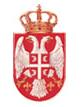 